Notes de cours en histoireLa grande noirceurComplète les notes de cours suivantes en utilisant les informations contenues dans la présentation Prezi intitulée : La grande noirceur.Lien pour la présentation : https://prezi.com/jwypgyumr1le/?utm_campaign=share&utm_medium=copy&rc=ex0shareDe 1946 à 1960 :Suite à la deuxième guerre mondiale, le Québec entre dans une période appelée La grande noirceur. En effet, cette époque est nommée ainsi à cause des idées conservatrices et de l'immobilisme du gouvernement et du clergé. Associe la bonne définition au bon terme :L'après guerre :Plusieurs régions du monde qui n'ont pas subit de combats lors de la deuxième guerre mondiale connaissent une période de prospérité. C'est le cas du Québec.                   Complète le diagramme suivant : 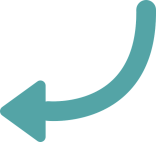 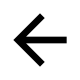 Progrès social? :Il y a peu de progrès social au Québec à cause des valeurs conservatrices et de l'omniprésence de l'Église catholique. C'est l'Église qui s'occupe de l'éducation, des hôpitaux et de l'aide aux familles pauvres. La plupart des Québécois n'ont pas ou très peu d'éducation. Le gouvernement québécois s'oppose aux changements afin de plaire à l'Église.Politique québécoise :Maurice Duplessis est le premier ministre du Québec de 1944 à 1959. Il possède des valeurs conservatrices et il est très proche de l'Église. Il encourage l'agriculture, les femmes au foyer et l'obéissance à l'autorité. Il s'oppose à un système public (financé et dirigé par le gouvernement) d'éducation et de soins de santé gratuits. Il s'oppose aussi aux droits des travailleurs. Plusieurs personnes s'opposent aux politiques de Duplessis. Des artistes vont signer un manifeste intitulé le Refus Global afin de dénoncer le conservatisme et l'omniprésence de l'Église. Duplessis meurt en 1959.Date importante : Quel événement historique s'est passé le 26 avril 1986?Indice : C'est un événement international. Catastrophe nucléaire de Tchernobyl.ConservatismeAttitude caractérisée par le refus du progrès.ImmobilismeAttitude caractérisée par le refus du changement.